VORNAME NAME (Institution und Ort, z. B. Universität Musterstadt)Titel des Beitrags für Ausgabe 40 „Didaktisierung des Digitalen: Zur Entwicklung berufs- und wirtschaftspädagogischer Studiengänge“
(Formatvorlage: Titel bwp@)Abstract Bitte schreiben Sie hier Ihr Abstract. Sinnvoll erscheint uns eine Obergrenze von 130 Wörtern, auch unter dem Aspekt, dass wir Sie bitten, es ins Englische zu übersetzen.Das Abstract soll keine besonderen Formatierungen und keine Silbentrennungen enthalten, die entsprechende Formatvorlage ist „Textkörper_Abstract“ (Times New Roman, 11 Pt). Englisch Übersetzung des Titels (bitte übersetzen Sie den Titel Ihres Beitrags hier ins Englische) Bitte fügen Sie hier eine englische Übersetzung des Abstracts ein – danke!  Schlüsselwörter: 	Bitte vergeben Sie für den geplanten Beitrag drei bis fünf SchlüsselbegriffeAllgemeines (Formatvorlage: Überschrift 1)Bitte schreiben Sie Ihren Text ausschließlich direkt in diese Datei.Die Beiträge sollen zwischen 12 und 20 Seiten liegen, als Obergrenze empfehlen wir 6.500 Wörter (ca. 55.000 Zeichen). Neben den unter Abschnitt 1.1 angegebenen Formatvorlagen und Formatierungshinweisen bitte so wenige Formatierungen wie möglich verwenden. Verzichten Sie möglichst auf die Erstellung und Verwendung weiterer Formatvorlagen.Formatierungen (Formatvorlage: Überschrift 2)Der Text wird mit der Formatvorlage „Textkörper“ (Times New Roman, 12 Pt, Zeilenabstand Mind. 16 Pt, nach Absatz 9 Pt) formatiert. Fett- und Kursiv-Schrift können die Autoren nach Belieben verwenden. WICHTIG: Bitte verwenden Sie keinen Blocksatz, keinerlei Silbentrennung und keine unterbundenen/bedingten Trennzeichen, da die Umwandlung in HTML dadurch wesentlich erschwert wird. Diese Formatierungen sowie die Umwandlung des Dokuments in PDF- und HTML-Format werden durch uns vorgenommen.Zudem bitten wir darum, Fußnoten möglichst sparsam zu verwenden oder ganz darauf zu verzichten, da diese in der online-Textversion den größten Aufwand (mit relativ schwierig zu lösender optischer Darstellung) verursachen!Bitte arbeiten Sie ausschließlich mit den in Tabelle 1 aufgeführten Formatvorlagen, die Sie oben in der Menüleiste finden. Darüber hinaus bitten wir um Beachtung der in Tabelle 2 aufgeführten weiteren Formatierungshinweise. Wir empfehlen, Tabellen und Abbildungen über „Querverweise“ (unter dem Menüpunkt „Verweise“) in den Text einzubinden, d. h. darauf im Text zu verweisen. Quellenhinweise im Text (Formatvorlage: Überschrift 3)Zitiert wird im Text nach dem Harvard-Stil, d. h. Kurzbelege im Text und Seitenangabe (nur die Seitenzahl, ohne S.), wo erforderlich: „Es scheint mithin ein implizites Kerncurriculum zu geben, das auch weithin geteilt wird.“ (Tramm 1999, 14) bzw. bei einem indirekten Zitat mit Verweis auf mehrere Seiten mit „ff.“ (vgl. Tramm 1999, 14ff.) oder bei mehreren Autoren (vgl. Kremer/Büchter 2003, 3f.). Auslassungen in einem direkten Zitat werden durch eine eckige Klammer mit drei Punkten [...] gekennzeichnet. Weitere Hinweise zu Literaturbelegen im Text entnehmen Sie bitte Tabelle 2.Formatierung von Tabellen, Übersicht über Formatvorlagen und weitere Formatierungshinweise (Formatvorlage: Überschrift 3)Tabellenbeschriftungen (Empfehlung: einfügen über „Verweise“ – „Beschriftung einfügen“ – „Tabelle“) werden mit der Formatvorlage „Tabellenbeschriftung“ formatiert. Innerhalb der Tabellen achten Sie bitte selbst auf eine gut leserliche und ansprechende Formatierung.Tabelle 1: 	Formatvorlagen (Formatvorlage: Tabellenbeschriftung, Tab hinter der Tabellen-Nr. bitte manuell einfügen)Seitenumbrüche werden wo notwendig von uns erst vor der endgültigen Erstellung der PDF-Dateien manuell eingefügt; für die HTML-Version sind manuell eingefügte Umbrüche hinderlich.Darüber hinaus bitten wir darum, die in Tabelle 2 aufgeführten Formatierungshinweise zu berücksichtigen.Tabelle 2: 	Weitere Formatierungshinweise Formatierung von Abbildungen (Formatvorlage: Überschrift 3)Abbildungen samt ihrer Beschriftungen sollen zentriert sein und können über „Einfügen“ in den Text eingefügt werden. Format: Textumbruch „Mit Text in Zeile“; Formatvorlage „Abbildungsbeschriftung“. Empfehlung: Abbildungsbeschriftung einfügen über „Verweise“ – „Beschriftung einfügen“ – „Abbildung“.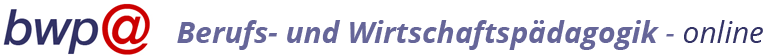 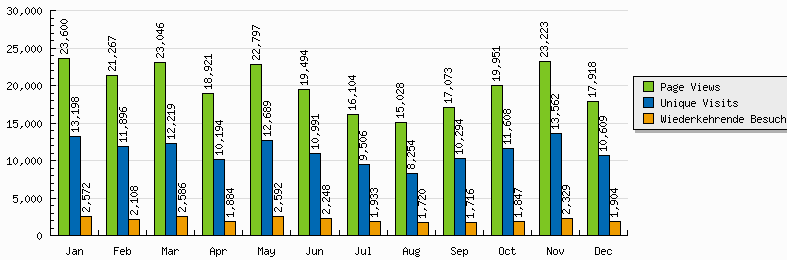 Abbildung 1: Einfügen von Abbildungen in den Text (Formatvorlage: Abbildungsbeschriftung)Bitte reichen Sie sämtliche im Text verwendeten Abbildungen zusätzlich zu Ihrem Beitrag als separate (Grafik-)Dateien (z. B. JPG, PNG oder PPP) ein. Diese benötigen wir für die HTML-Aufbereitung.Literatur (Formatvorlage: Lit-VZ)Die Literaturangaben selbst werden mit der Formatvorlage „Literatur“ formatiert. Bei mehr als drei Autoren bzw. Herausgebern können Sie folgendermaßen abkürzen: Autor1, X. et al. (2013): Titel. Ort.Beispielhafte Literaturangaben:Achtenhagen, F. (1984): Didaktik des Wirtschaftslehreunterrichts. Opladen.Büchter, K./Kipp, M./Weise, G. (2000): Zur Vereinbarkeit von kritischem Anspruch und sozialhistorischer Rekonstruktion in der berufspädagogisch-historischen Forschung – dargestellt am Beispiel des „Wochenspruchs“ und der Untersuchung berufskundlicher Filme. In: Zeitschrift für Berufs- und Wirtschaftspädagogik, 96, H. 4, 512-523.Reinisch, H. (1999): Probleme „lernfeldorientierter“ Curriculumentwicklung und Implementation. Eine historisch-systematische Analyse aus wirtschaftspädagogischer Sicht. In: Huisinga, R./Lisop, I./Speier, H.-D. (Hrsg.): Lernfeldorientierung. Konstruktion und Unterrichtspraxis. Frankfurt a. M., 85-119.Tramm, T./Gramlinger, F. (2006): Lernfirmenarbeit als Instrument zur Förderung beruflicher und personaler Selbständigkeit. In: bwp@ Berufs- und Wirtschaftspädagogik – online, Ausgabe 10. Online: http://www.bwpat.de/ausgabe10/tramm_gramlinger_bwpat10.pdf (30.07.2015).Bitte achten Sie insbesondere auf eine einheitliche Angabe!Bei Unklarheiten, Fragen oder Anregungen mailen Sie uns bitte an: redaktion39@bwpat.de, auch die Beiträge selbst sollen ausschließlich an die Redaktionsadresse geschickt werden, da andernfalls das verdeckte Review durch die Herausgeber nicht möglich ist.Danke!Für die Redaktion von Ausgabe 41
Laura Büker Anwendungsbereich-Name der FormatvorlageTextTextkörperÜberschrift Ebene 1Überschrift 1Überschrift Ebene 2Überschrift 2Überschrift Ebene 3Überschrift 3Beschriftung über der TabelleTabellenbeschriftungBeschriftung unter der AbbildungAbbildungsbeschriftungÜberschrift zum LiteraturverzeichnisLit-VZLiteraturangaben im LiteraturverzeichnisLiteraturErläuterungBeispiel-FormatierungLiteraturbelege im Text mit einem Autor, 
bis zu drei Autorinnen und Autoren
und mehr als drei Autorinnen – 
mit einer, zwei und mehr als zwei Seiten.Autor 2013, 13
Autor1/Autor2/Autor3 2011, 14f. 
Autorin1 et al. 2009, 15ff.Abkürzungen mit geschütztem Leerzeichen (Anzeige Formatierungssymbol °)z. B., d. h., u. a.,BindestrichKompetenzdiagnose und -erfassung
Harvard-StilGedankenstrichDie Autorinnen – ebenso wie die Autoren – halten die Formatvorlage ein. Schrägstrich ohne Leerzeichenund/oderDarüber hinaus kann/soll Text in Tabellen den Bedarfen entsprechend (Font-Größe, Abstand vor und nach Absatz, etc.) formatiert werden. Sie haben dabei weitgehend freie Wahl.Darüber hinaus kann/soll Text in Tabellen den Bedarfen entsprechend (Font-Größe, Abstand vor und nach Absatz, etc.) formatiert werden. Sie haben dabei weitgehend freie Wahl.